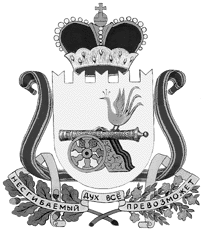 администрация муниципального образования«Вяземский район» смоленской областиПОСТАНОВЛЕНИЕот 30.12.2019 № 2135В соответствии со статьёй 179 Бюджетного кодекса Российской Федерации, постановлением Администрации муниципального образования «Вяземский район» Смоленской области от 11.11.2016 № 1810                        «Об утверждении Порядка принятия решения о разработке муниципальных программ, их формирования и реализации и Порядка проведения оценки эффективности реализации муниципальных программ»Администрация муниципального образования «Вяземский район» Смоленской области постановляет:1. Внести в муниципальную программу «Обеспечение законности и правопорядка в Вяземском районе Смоленской области», утвержденную  постановлением Администрации муниципального образования «Вяземский район» Смоленской области от  02.12.2016  № 1957 «Об утверждении муниципальной программы «Обеспечение законности и правопорядка в Вяземском районе Смоленской области (в редакции постановления Администрации муниципального образования «Вяземский район» Смоленской области от 30.03.2017 № 607, от 04.04.2018 № 643, от 06.11.2018 № 2076,         от 29.03.2019 № 560) следующие изменения:1.1. В паспорте муниципальной программы «Обеспечение законности и правопорядка в Вяземском районе Смоленской области» позицию «Объемы ассигнований муниципальной программы (по годам реализации и в разрезе источников финансирования)» изложить в следующей редакции:1.2. Раздел 4 Обоснование ресурсного обеспечения муниципальной программы изложить в следующей редакции: «Раздел 4. Обоснование ресурсного обеспечения муниципальной программыОбщий объем финансирования программы составляет 200 000,00 рублей. Программа финансируется за счет средств районного бюджета, в том числе по годам:2017 год – 40 000,00 рублей;2018 год – 70 000,00 рублей;2019 год – 10 000,00 рублей;2020 год – 40 000,00 рублей;2021 год – 40 000,00 рублей».1.3. В подпрограмме «Комплексные меры по противодействию незаконному обороту наркотиков на территории Вяземского района Смоленской области»:1.3.1. В паспорте позицию «Объемы ассигнований подпрограммы (по годам реализации и в разрезе источников финансирования)» изложить в следующей редакции:1.3.2. Раздел 4 Обоснование ресурсного обеспечения подпрограммы муниципальной программы изложить в следующей редакции: «Раздел 4. Обоснование ресурсного обеспечения подпрограммы муниципальной программыОбщий объем финансирования подпрограммы составляет 100 000,00 рублей. Подпрограмма финансируется за счет средств районного бюджета, в том числе по годам:2017 год – 40 000,00  рублей;2018 год – 40 000,00 рублей;2019 год – 0,00 рублей;2020 год – 10 000,00 рублей;2021 год - 10 000,00 рублей».1.3. В подпрограмме «Комплексные меры по профилактике правонарушений и усилению борьбы с преступностью на территории Вяземского района Смоленской области»:1.3.1. В паспорте позицию «Объемы ассигнований подпрограммы (по годам реализации и в разрезе источников финансирования)» изложить в следующей редакции:1.3.2. Раздел 4 Обоснование ресурсного обеспечения подпрограммы муниципальной программы изложить в следующей редакции: «Раздел 4. Обоснование ресурсного обеспечения подпрограммы муниципальной программыОбщий объем финансирования подпрограммы составляет 55 000,00 рублей. Подпрограмма финансируется за счет средств районного бюджета, в том числе по годам:2017 год – 0  рублей;2018 год – 15 000,00 рублей;2019 год – 10 000,00 рублей;2020 год – 15 000,00 рублей;2021 год - 15 000,00 рублей»1.5. В подпрограмме «Комплексные меры по профилактике терроризма на территории Вяземского района Смоленской области»:1.5.1. В паспорте позицию «Объемы ассигнований подпрограммы (по годам реализации и в разрезе источников финансирования)» изложить в следующей редакции:1.5.2. Раздел 4 Обоснование ресурсного обеспечения подпрограммы муниципальной программы изложить в следующей редакции: «Раздел 4. Обоснование ресурсного обеспечения подпрограммы муниципальной программыОбщий объем финансирования подпрограммы составляет 45 000,00 рублей. Подпрограмма финансируется за счет средств районного бюджета, в том числе по годам:2017 год – 0 рублей;2018 год – 15 000,00 рублей;2019 год – 0,00 рублей;2020 год – 15 000,00 рублей;2021 год – 15 000,00 рублей».1.6. Приложение «План реализации муниципальной программы «Обеспечение законности и правопорядка в Вяземском районе Смоленской области» на 2019 год и плановый период 2020 и 2021 годов» изложить в новой редакции (прилагается).2. Опубликовать настоящее постановление в газете «Вяземский вестник» и разместить на официальном сайте Администрации муниципального образования «Вяземский район» Смоленской области.3. Контроль за исполнением данного постановления возложить на    заместителя Главы муниципального образования «Вяземский район» Смоленской области Вавилову С.Б..Глава муниципального образования		               «Вяземский район» Смоленской области                                         И.В. ДемидоваПлан реализации  муниципальной программы 
«Обеспечение законности и правопорядка в Вяземском районе Смоленской области» на 2019 год и плановый период 2020 и 2021 годовО внесении изменений в муниципальную программу «Обеспечение законности и правопорядка в Вяземском районе Смоленской области»Объемы ассигнований муниципальной программы (по годам реализации и в разрезе источников финансирования)Общий объем финансирования программы составляет 200 000,00 рублей. Программа финансируется за счет средств районного бюджета, в том числе по годам:2017 год – 40 000,00 рублей;2018 год – 70 000,00 рублей;2019 год – 10 000,00 рублей;2020 год – 40 000,00 рублей;2021 год - 40 000,00 рублейОбъемы ассигнований подпрограммы (по годам реализации и в разрезе источников финансирования)Общий объем финансирования подпрограммы составляет 100 000,00 рублей. Подпрограмма финансируется за счет средств районного бюджета, в том числе по годам:2017 год – 40 000,00  рублей;2018 год – 40 000,00 рублей;2019 год – 0,00 рублей;2020 год – 10 000,00 рублей;2021 год - 10 000,00 рублей;Объемы ассигнований подпрограммы (по годам реализации и в разрезе источников финансирования)Общий объем финансирования подпрограммы составляет 55 000,00 рублей. Подпрограмма финансируется за счет средств районного бюджета, в том числе по годам:2017 год – 0  рублей;2018 год – 15 000,00 рублей;2019 год – 10 000,00 рублей;2020 год – 15 000,00 рублей;2021 год – 15 000,00 рублейОбъемы ассигнований подпрограммы (по годам реализации и в разрезе источников финансирования)Общий объем финансирования подпрограммы составляет 45 000,00 рублей. Подпрограмма финансируется за счет средств районного бюджета, в том числе по годам:2017 год – 0  рублей;2018 год – 15 000,00 рублей;2019 год – 0,00 рублей;2020 год – 15 000,00 рублей;2021 год – 15 000,00 рублейПриложениек муниципальной программе «Обеспечение законности и правопорядка в Вяземском районе Смоленской области» (в редакции постановлений Администрации муниципального образования «Вяземский район» Смоленской области от 02.12.2016                   № 1957, от 30.03.2017 № 607, от 04.04.2018     № 643, от 06.11.2018 № 2076, от 29.03.2019   № 560, от 30.12.2019  № 2135)НаименованиеИсполнитель мероприятияИсполнитель мероприятияИсполнитель мероприятияИсточник финансового обеспеченияИсточник финансового обеспеченияИсточник финансового обеспеченияОбъем средств на реализацию муниципальной программы на отчетный год и плановый период, рублейОбъем средств на реализацию муниципальной программы на отчетный год и плановый период, рублейОбъем средств на реализацию муниципальной программы на отчетный год и плановый период, рублейОбъем средств на реализацию муниципальной программы на отчетный год и плановый период, рублейОбъем средств на реализацию муниципальной программы на отчетный год и плановый период, рублейОбъем средств на реализацию муниципальной программы на отчетный год и плановый период, рублейОбъем средств на реализацию муниципальной программы на отчетный год и плановый период, рублейОбъем средств на реализацию муниципальной программы на отчетный год и плановый период, рублейОбъем средств на реализацию муниципальной программы на отчетный год и плановый период, рублейОбъем средств на реализацию муниципальной программы на отчетный год и плановый период, рублейПланируемое значение показателя на реализацию муниципальной программы на отчетный год и плановый периодПланируемое значение показателя на реализацию муниципальной программы на отчетный год и плановый периодПланируемое значение показателя на реализацию муниципальной программы на отчетный год и плановый периодПланируемое значение показателя на реализацию муниципальной программы на отчетный год и плановый периодПланируемое значение показателя на реализацию муниципальной программы на отчетный год и плановый периодНаименованиеИсполнитель мероприятияИсполнитель мероприятияИсполнитель мероприятияИсточник финансового обеспеченияИсточник финансового обеспеченияИсточник финансового обеспечениявсеговсеговсего2019201920192020     2020     2020     202120192020202020212021Подпрограмма 1 « Комплексные меры по профилактике правонарушений и усилению борьбы с преступностью»Подпрограмма 1 « Комплексные меры по профилактике правонарушений и усилению борьбы с преступностью»Подпрограмма 1 « Комплексные меры по профилактике правонарушений и усилению борьбы с преступностью»Подпрограмма 1 « Комплексные меры по профилактике правонарушений и усилению борьбы с преступностью»Подпрограмма 1 « Комплексные меры по профилактике правонарушений и усилению борьбы с преступностью»Подпрограмма 1 « Комплексные меры по профилактике правонарушений и усилению борьбы с преступностью»Подпрограмма 1 « Комплексные меры по профилактике правонарушений и усилению борьбы с преступностью»Подпрограмма 1 « Комплексные меры по профилактике правонарушений и усилению борьбы с преступностью»Подпрограмма 1 « Комплексные меры по профилактике правонарушений и усилению борьбы с преступностью»Подпрограмма 1 « Комплексные меры по профилактике правонарушений и усилению борьбы с преступностью»Подпрограмма 1 « Комплексные меры по профилактике правонарушений и усилению борьбы с преступностью»Подпрограмма 1 « Комплексные меры по профилактике правонарушений и усилению борьбы с преступностью»Подпрограмма 1 « Комплексные меры по профилактике правонарушений и усилению борьбы с преступностью»Подпрограмма 1 « Комплексные меры по профилактике правонарушений и усилению борьбы с преступностью»Подпрограмма 1 « Комплексные меры по профилактике правонарушений и усилению борьбы с преступностью»Подпрограмма 1 « Комплексные меры по профилактике правонарушений и усилению борьбы с преступностью»Подпрограмма 1 « Комплексные меры по профилактике правонарушений и усилению борьбы с преступностью»Подпрограмма 1 « Комплексные меры по профилактике правонарушений и усилению борьбы с преступностью»Подпрограмма 1 « Комплексные меры по профилактике правонарушений и усилению борьбы с преступностью»Подпрограмма 1 « Комплексные меры по профилактике правонарушений и усилению борьбы с преступностью»Подпрограмма 1 « Комплексные меры по профилактике правонарушений и усилению борьбы с преступностью»Подпрограмма 1 « Комплексные меры по профилактике правонарушений и усилению борьбы с преступностью»Основное мероприятие. Предупреждение правонарушений и антиобщественных действий Основное мероприятие. Предупреждение правонарушений и антиобщественных действий Основное мероприятие. Предупреждение правонарушений и антиобщественных действий Основное мероприятие. Предупреждение правонарушений и антиобщественных действий Основное мероприятие. Предупреждение правонарушений и антиобщественных действий Основное мероприятие. Предупреждение правонарушений и антиобщественных действий Основное мероприятие. Предупреждение правонарушений и антиобщественных действий Основное мероприятие. Предупреждение правонарушений и антиобщественных действий Основное мероприятие. Предупреждение правонарушений и антиобщественных действий Основное мероприятие. Предупреждение правонарушений и антиобщественных действий Основное мероприятие. Предупреждение правонарушений и антиобщественных действий Основное мероприятие. Предупреждение правонарушений и антиобщественных действий Основное мероприятие. Предупреждение правонарушений и антиобщественных действий Основное мероприятие. Предупреждение правонарушений и антиобщественных действий Основное мероприятие. Предупреждение правонарушений и антиобщественных действий Основное мероприятие. Предупреждение правонарушений и антиобщественных действий Основное мероприятие. Предупреждение правонарушений и антиобщественных действий Основное мероприятие. Предупреждение правонарушений и антиобщественных действий Основное мероприятие. Предупреждение правонарушений и антиобщественных действий Основное мероприятие. Предупреждение правонарушений и антиобщественных действий Основное мероприятие. Предупреждение правонарушений и антиобщественных действий Основное мероприятие. Предупреждение правонарушений и антиобщественных действий Показатель 1.Количество человек принявших участие в мероприятиях, направленных на профилактику правонарушенийПоказатель 1.Количество человек принявших участие в мероприятиях, направленных на профилактику правонарушенийПоказатель 1.Количество человек принявших участие в мероприятиях, направленных на профилактику правонарушенийхххххххххххххх25002550255026002600Показатель 2. Количество публикаций  в средствах массовой информации  материалов о результатах профилактики правонарушений и борьбы с преступностью на территории Вяземского района Смоленской областиПоказатель 2. Количество публикаций  в средствах массовой информации  материалов о результатах профилактики правонарушений и борьбы с преступностью на территории Вяземского района Смоленской областиПоказатель 2. Количество публикаций  в средствах массовой информации  материалов о результатах профилактики правонарушений и борьбы с преступностью на территории Вяземского района Смоленской областиххх-----------7680808484Мероприятие 1. Проведение в образовательных учреждениях района Всероссийского дня правовой помощи детям 20 ноябряМероприятие 1. Проведение в образовательных учреждениях района Всероссийского дня правовой помощи детям 20 ноябряМероприятие 1. Проведение в образовательных учреждениях района Всероссийского дня правовой помощи детям 20 ноябряКомитет образованияКомитет образованияКомитет образования-----------хххххМероприятие  2. Организация работы  с несовершеннолетними, состоящими на учёте в КДН  по Вяземскому районуМероприятие  2. Организация работы  с несовершеннолетними, состоящими на учёте в КДН  по Вяземскому районуМероприятие  2. Организация работы  с несовершеннолетними, состоящими на учёте в КДН  по Вяземскому районуКомиссия по делам несовершеннолетнихКомиссия по делам несовершеннолетнихКомиссия по делам несовершеннолетних-----------хххххМероприятие 3. Проведение заседаний комиссии по делам несовершеннолетних,Административной комиссии по вопросам правонарушенийМероприятие 3. Проведение заседаний комиссии по делам несовершеннолетних,Административной комиссии по вопросам правонарушенийМероприятие 3. Проведение заседаний комиссии по делам несовершеннолетних,Административной комиссии по вопросам правонарушенийКомиссия по делам несовершеннолетних;Административная комиссияКомиссия по делам несовершеннолетних;Административная комиссияКомиссия по делам несовершеннолетних;Административная комиссия-----------хххххМероприятие  4. Формирование и обновление учета на несовершеннолетних и родителей  по делам, рассмотренным на заседаниях комиссии по делам несовершеннолетнихМероприятие  4. Формирование и обновление учета на несовершеннолетних и родителей  по делам, рассмотренным на заседаниях комиссии по делам несовершеннолетнихМероприятие  4. Формирование и обновление учета на несовершеннолетних и родителей  по делам, рассмотренным на заседаниях комиссии по делам несовершеннолетнихКомиссия по делам несовершеннолетнихКомиссия по делам несовершеннолетнихКомиссия по делам несовершеннолетних-----------хххххМероприятие  5. Организация работы межведомственной рабочей группы по профилактике социального сиротства и семейного неблагополучия:-заседания межведомственной рабочей группы;-рейды межведомственной рабочей группыМероприятие  5. Организация работы межведомственной рабочей группы по профилактике социального сиротства и семейного неблагополучия:-заседания межведомственной рабочей группы;-рейды межведомственной рабочей группыМероприятие  5. Организация работы межведомственной рабочей группы по профилактике социального сиротства и семейного неблагополучия:-заседания межведомственной рабочей группы;-рейды межведомственной рабочей группыКомиссия по делам несовершеннолетних,Отдел опеки и попечительстваКомиссия по делам несовершеннолетних,Отдел опеки и попечительстваКомиссия по делам несовершеннолетних,Отдел опеки и попечительства-----------хххххМероприятие  6.Проведение молодёжных мероприятий направленных на профилактику правонарушений и преступлений:- акция «Я за ЗОЖ»;- информационная площадка «Невежество – мать преступлений»;- культурно – спортивная акция «Зарядимся позитивом»Мероприятие  6.Проведение молодёжных мероприятий направленных на профилактику правонарушений и преступлений:- акция «Я за ЗОЖ»;- информационная площадка «Невежество – мать преступлений»;- культурно – спортивная акция «Зарядимся позитивом»Мероприятие  6.Проведение молодёжных мероприятий направленных на профилактику правонарушений и преступлений:- акция «Я за ЗОЖ»;- информационная площадка «Невежество – мать преступлений»;- культурно – спортивная акция «Зарядимся позитивом»Комитет по культуре, спорту и туризмуКомитет по культуре, спорту и туризмуКомитет по культуре, спорту и туризмуБюджет районаБюджет районаБюджет района40 000,010 000,010 000,010 000,010 000,010 000,015 000,015 000,0хххххМероприятие 7. Проведение семинаров по профилактике преступлений и правонарушений среди несовершеннолетних и пропаганде здорового образа жизниМероприятие 7. Проведение семинаров по профилактике преступлений и правонарушений среди несовершеннолетних и пропаганде здорового образа жизниМероприятие 7. Проведение семинаров по профилактике преступлений и правонарушений среди несовершеннолетних и пропаганде здорового образа жизниОтдел опеки и попечительства, комиссия по делам несовершеннолетних Отдел опеки и попечительства, комиссия по делам несовершеннолетних Отдел опеки и попечительства, комиссия по делам несовершеннолетних ------------Итого по подпрограммеИтого по подпрограммеИтого по подпрограммеБюджет районаБюджет районаБюджет района40 000,010 000,010 000,010 000,010 000,010 000,015 000,015 000,0хххххПодпрограмма 2 «Комплексные меры по противодействию незаконному обороту наркотиковна территории Вяземского района Смоленской области»Подпрограмма 2 «Комплексные меры по противодействию незаконному обороту наркотиковна территории Вяземского района Смоленской области»Подпрограмма 2 «Комплексные меры по противодействию незаконному обороту наркотиковна территории Вяземского района Смоленской области»Подпрограмма 2 «Комплексные меры по противодействию незаконному обороту наркотиковна территории Вяземского района Смоленской области»Подпрограмма 2 «Комплексные меры по противодействию незаконному обороту наркотиковна территории Вяземского района Смоленской области»Подпрограмма 2 «Комплексные меры по противодействию незаконному обороту наркотиковна территории Вяземского района Смоленской области»Подпрограмма 2 «Комплексные меры по противодействию незаконному обороту наркотиковна территории Вяземского района Смоленской области»Подпрограмма 2 «Комплексные меры по противодействию незаконному обороту наркотиковна территории Вяземского района Смоленской области»Подпрограмма 2 «Комплексные меры по противодействию незаконному обороту наркотиковна территории Вяземского района Смоленской области»Подпрограмма 2 «Комплексные меры по противодействию незаконному обороту наркотиковна территории Вяземского района Смоленской области»Подпрограмма 2 «Комплексные меры по противодействию незаконному обороту наркотиковна территории Вяземского района Смоленской области»Подпрограмма 2 «Комплексные меры по противодействию незаконному обороту наркотиковна территории Вяземского района Смоленской области»Подпрограмма 2 «Комплексные меры по противодействию незаконному обороту наркотиковна территории Вяземского района Смоленской области»Подпрограмма 2 «Комплексные меры по противодействию незаконному обороту наркотиковна территории Вяземского района Смоленской области»Подпрограмма 2 «Комплексные меры по противодействию незаконному обороту наркотиковна территории Вяземского района Смоленской области»Подпрограмма 2 «Комплексные меры по противодействию незаконному обороту наркотиковна территории Вяземского района Смоленской области»Подпрограмма 2 «Комплексные меры по противодействию незаконному обороту наркотиковна территории Вяземского района Смоленской области»Подпрограмма 2 «Комплексные меры по противодействию незаконному обороту наркотиковна территории Вяземского района Смоленской области»Подпрограмма 2 «Комплексные меры по противодействию незаконному обороту наркотиковна территории Вяземского района Смоленской области»Подпрограмма 2 «Комплексные меры по противодействию незаконному обороту наркотиковна территории Вяземского района Смоленской области»Подпрограмма 2 «Комплексные меры по противодействию незаконному обороту наркотиковна территории Вяземского района Смоленской области»Подпрограмма 2 «Комплексные меры по противодействию незаконному обороту наркотиковна территории Вяземского района Смоленской области»Основное мероприятие.  Проведение работы по профилактике распространения наркотиков и связанных с ними  правонарушенийОсновное мероприятие.  Проведение работы по профилактике распространения наркотиков и связанных с ними  правонарушенийОсновное мероприятие.  Проведение работы по профилактике распространения наркотиков и связанных с ними  правонарушенийОсновное мероприятие.  Проведение работы по профилактике распространения наркотиков и связанных с ними  правонарушенийОсновное мероприятие.  Проведение работы по профилактике распространения наркотиков и связанных с ними  правонарушенийОсновное мероприятие.  Проведение работы по профилактике распространения наркотиков и связанных с ними  правонарушенийОсновное мероприятие.  Проведение работы по профилактике распространения наркотиков и связанных с ними  правонарушенийОсновное мероприятие.  Проведение работы по профилактике распространения наркотиков и связанных с ними  правонарушенийОсновное мероприятие.  Проведение работы по профилактике распространения наркотиков и связанных с ними  правонарушенийОсновное мероприятие.  Проведение работы по профилактике распространения наркотиков и связанных с ними  правонарушенийОсновное мероприятие.  Проведение работы по профилактике распространения наркотиков и связанных с ними  правонарушенийОсновное мероприятие.  Проведение работы по профилактике распространения наркотиков и связанных с ними  правонарушенийОсновное мероприятие.  Проведение работы по профилактике распространения наркотиков и связанных с ними  правонарушенийОсновное мероприятие.  Проведение работы по профилактике распространения наркотиков и связанных с ними  правонарушенийОсновное мероприятие.  Проведение работы по профилактике распространения наркотиков и связанных с ними  правонарушенийОсновное мероприятие.  Проведение работы по профилактике распространения наркотиков и связанных с ними  правонарушенийОсновное мероприятие.  Проведение работы по профилактике распространения наркотиков и связанных с ними  правонарушенийОсновное мероприятие.  Проведение работы по профилактике распространения наркотиков и связанных с ними  правонарушенийОсновное мероприятие.  Проведение работы по профилактике распространения наркотиков и связанных с ними  правонарушенийОсновное мероприятие.  Проведение работы по профилактике распространения наркотиков и связанных с ними  правонарушенийОсновное мероприятие.  Проведение работы по профилактике распространения наркотиков и связанных с ними  правонарушенийОсновное мероприятие.  Проведение работы по профилактике распространения наркотиков и связанных с ними  правонарушенийПоказатель 1. Количество мероприятий, направленных на пропаганду здорового образа жизни Показатель 1. Количество мероприятий, направленных на пропаганду здорового образа жизни ххххххххххххххх3233333434Показатель 2.Количество публикаций  в печатных и электронных средствах массовой информации материалов, пропагандирующих здоровый образ жизниПоказатель 2.Количество публикаций  в печатных и электронных средствах массовой информации материалов, пропагандирующих здоровый образ жизниххх------------4245455050Мероприятие 1. Проведение в общеобразовательных учреждениях акции «Без наркотиков»Мероприятие 1. Проведение в общеобразовательных учреждениях акции «Без наркотиков»Комитет образованияКомитет образованияКомитет образования------------хххххМероприятие 2. Организация уроков- презентаций, семинаров и встреч с врачом – наркологом ОГБУЗ «Вяземская ЦРБ» для школьников и студентов учебных заведений Вяземского районаМероприятие 2. Организация уроков- презентаций, семинаров и встреч с врачом – наркологом ОГБУЗ «Вяземская ЦРБ» для школьников и студентов учебных заведений Вяземского районаКомитет образования, Комитет по культуре, спорту и туризмуКомитет образования, Комитет по культуре, спорту и туризмуКомитет образования, Комитет по культуре, спорту и туризму------------хххххМероприятие 3. Организация профилактической работы с лицами, склонными к употреблению наркотиков и с лицами, из семей группы риска совместно с врачом – наркологом ОГБУЗ «ЦРБ» и МО МВД России «Вяземский»Мероприятие 3. Организация профилактической работы с лицами, склонными к употреблению наркотиков и с лицами, из семей группы риска совместно с врачом – наркологом ОГБУЗ «ЦРБ» и МО МВД России «Вяземский»Комитет образования Комитет по культуре, спорту и туризмуКомитет образования Комитет по культуре, спорту и туризмуКомитет образования Комитет по культуре, спорту и туризму------------хххххМероприятие  4. Совместно с ОГБУЗ «Вяземская ЦРБ» и МО МВД России «Вяземский» организовывать и проводить  комплексные проверки организаций, участвующих в обороте лекарственных средств, складских и административных помещений организаций, имеющих закладки наркотиков по линии мобилизационного резерва,  на предмет выявления и устранения причин и условий нарушения правил хранения, реализации и отпуска наркотиковМероприятие  4. Совместно с ОГБУЗ «Вяземская ЦРБ» и МО МВД России «Вяземский» организовывать и проводить  комплексные проверки организаций, участвующих в обороте лекарственных средств, складских и административных помещений организаций, имеющих закладки наркотиков по линии мобилизационного резерва,  на предмет выявления и устранения причин и условий нарушения правил хранения, реализации и отпуска наркотиковКомитет по культуре, спорту и туризмуКомитет по культуре, спорту и туризмуКомитет по культуре, спорту и туризму------------хххххМероприятие  5. Организация и проведение районных мероприятий, направленных на пропаганду здорового образа жизни, с привлечением детских, молодежных и иных общественных объединенийМероприятие  5. Организация и проведение районных мероприятий, направленных на пропаганду здорового образа жизни, с привлечением детских, молодежных и иных общественных объединенийКомитет по культуре, спорту и туризмуКомитет по культуре, спорту и туризмуКомитет по культуре, спорту и туризмуБюджет районаБюджет районаБюджет района20 000,0020 000,0020 000,0020 000,000,000,0010 000,010 000,010 000,0хххххИтого по подпрограммеИтого по подпрограммеБюджет районаБюджет районаБюджет района20 000,0020 000,0020 000,0020 000,000,000,0010 000,010 000,010 000,0хххххПодпрограмма 3. «Комплексные меры по профилактике терроризма на территории Вяземского района Смоленской области»Подпрограмма 3. «Комплексные меры по профилактике терроризма на территории Вяземского района Смоленской области»Подпрограмма 3. «Комплексные меры по профилактике терроризма на территории Вяземского района Смоленской области»Подпрограмма 3. «Комплексные меры по профилактике терроризма на территории Вяземского района Смоленской области»Подпрограмма 3. «Комплексные меры по профилактике терроризма на территории Вяземского района Смоленской области»Подпрограмма 3. «Комплексные меры по профилактике терроризма на территории Вяземского района Смоленской области»Подпрограмма 3. «Комплексные меры по профилактике терроризма на территории Вяземского района Смоленской области»Подпрограмма 3. «Комплексные меры по профилактике терроризма на территории Вяземского района Смоленской области»Подпрограмма 3. «Комплексные меры по профилактике терроризма на территории Вяземского района Смоленской области»Подпрограмма 3. «Комплексные меры по профилактике терроризма на территории Вяземского района Смоленской области»Подпрограмма 3. «Комплексные меры по профилактике терроризма на территории Вяземского района Смоленской области»Подпрограмма 3. «Комплексные меры по профилактике терроризма на территории Вяземского района Смоленской области»Подпрограмма 3. «Комплексные меры по профилактике терроризма на территории Вяземского района Смоленской области»Подпрограмма 3. «Комплексные меры по профилактике терроризма на территории Вяземского района Смоленской области»Подпрограмма 3. «Комплексные меры по профилактике терроризма на территории Вяземского района Смоленской области»Подпрограмма 3. «Комплексные меры по профилактике терроризма на территории Вяземского района Смоленской области»Подпрограмма 3. «Комплексные меры по профилактике терроризма на территории Вяземского района Смоленской области»Подпрограмма 3. «Комплексные меры по профилактике терроризма на территории Вяземского района Смоленской области»Подпрограмма 3. «Комплексные меры по профилактике терроризма на территории Вяземского района Смоленской области»Подпрограмма 3. «Комплексные меры по профилактике терроризма на территории Вяземского района Смоленской области»Подпрограмма 3. «Комплексные меры по профилактике терроризма на территории Вяземского района Смоленской области»Подпрограмма 3. «Комплексные меры по профилактике терроризма на территории Вяземского района Смоленской области»Основное мероприятие.  Профилактическая и информационно–пропагандная работа, в целях предотвращения конфликтовОсновное мероприятие.  Профилактическая и информационно–пропагандная работа, в целях предотвращения конфликтовОсновное мероприятие.  Профилактическая и информационно–пропагандная работа, в целях предотвращения конфликтовОсновное мероприятие.  Профилактическая и информационно–пропагандная работа, в целях предотвращения конфликтовОсновное мероприятие.  Профилактическая и информационно–пропагандная работа, в целях предотвращения конфликтовОсновное мероприятие.  Профилактическая и информационно–пропагандная работа, в целях предотвращения конфликтовОсновное мероприятие.  Профилактическая и информационно–пропагандная работа, в целях предотвращения конфликтовОсновное мероприятие.  Профилактическая и информационно–пропагандная работа, в целях предотвращения конфликтовОсновное мероприятие.  Профилактическая и информационно–пропагандная работа, в целях предотвращения конфликтовОсновное мероприятие.  Профилактическая и информационно–пропагандная работа, в целях предотвращения конфликтовОсновное мероприятие.  Профилактическая и информационно–пропагандная работа, в целях предотвращения конфликтовОсновное мероприятие.  Профилактическая и информационно–пропагандная работа, в целях предотвращения конфликтовОсновное мероприятие.  Профилактическая и информационно–пропагандная работа, в целях предотвращения конфликтовОсновное мероприятие.  Профилактическая и информационно–пропагандная работа, в целях предотвращения конфликтовОсновное мероприятие.  Профилактическая и информационно–пропагандная работа, в целях предотвращения конфликтовОсновное мероприятие.  Профилактическая и информационно–пропагандная работа, в целях предотвращения конфликтовОсновное мероприятие.  Профилактическая и информационно–пропагандная работа, в целях предотвращения конфликтовОсновное мероприятие.  Профилактическая и информационно–пропагандная работа, в целях предотвращения конфликтовОсновное мероприятие.  Профилактическая и информационно–пропагандная работа, в целях предотвращения конфликтовОсновное мероприятие.  Профилактическая и информационно–пропагандная работа, в целях предотвращения конфликтовОсновное мероприятие.  Профилактическая и информационно–пропагандная работа, в целях предотвращения конфликтовОсновное мероприятие.  Профилактическая и информационно–пропагандная работа, в целях предотвращения конфликтовПоказатель. Количество человек, принявших участие в мероприятиях,  направленных на   профилактику экстремизма и терроризма Показатель. Количество человек, принявших участие в мероприятиях,  направленных на   профилактику экстремизма и терроризма ххххххххххххххх15211521153015301535Мероприятие 1. Проведение показных занятий на объектах экономики по действиям в случае (при угрозе) совершения террористического актаМероприятие 1. Проведение показных занятий на объектах экономики по действиям в случае (при угрозе) совершения террористического актаМКУ УГО         и ЧС МО «Вяземский район»МКУ УГО         и ЧС МО «Вяземский район»МКУ УГО         и ЧС МО «Вяземский район»------------хххххМероприятие 2. Проведение в учебных заведениях уроков безопасности, направленных на профилактику экстремизма и терроризмаМероприятие 2. Проведение в учебных заведениях уроков безопасности, направленных на профилактику экстремизма и терроризмаКомитет образования, Комитет по культуре, спорту и туризмуКомитет образования, Комитет по культуре, спорту и туризмуКомитет образования, Комитет по культуре, спорту и туризму------------хххххМероприятие 3.  Размещение материалов и методических пособий по вопросам профилактики терроризма и экстремизма в СМИМероприятие 3.  Размещение материалов и методических пособий по вопросам профилактики терроризма и экстремизма в СМИКомитет по культуре, спорту и туризмуКомитет по культуре, спорту и туризмуКомитет по культуре, спорту и туризму------------хххххМероприятие  4. День солидарности борьбы с терроризмомМероприятие  4. День солидарности борьбы с терроризмомМКУ УГО и ЧС МО «Вяземский район»Комитет по культуре, спорту и туризмуМКУ УГО и ЧС МО «Вяземский район»Комитет по культуре, спорту и туризмуМКУ УГО и ЧС МО «Вяземский район»Комитет по культуре, спорту и туризму------------хххххМероприятие  5.Проведение районного фестиваля национальных культур «От многообразия культур к единству российской нации»Мероприятие  5.Проведение районного фестиваля национальных культур «От многообразия культур к единству российской нации»Комитет по культуре, спорту и туризмуКомитет по культуре, спорту и туризмуКомитет по культуре, спорту и туризмуБюджет районаБюджет районаБюджет района30 000,030 000,030 000,00,000,000,000,0015 000 ,015 000,0хххххИтого по подпрограммеИтого по подпрограммеБюджет районаБюджет районаБюджет района30 000,0030 000,0030 000,000,000,000,000,0015 000 ,015 000,0хххххИтого по программеИтого по программеБюджет районаБюджет районаБюджет района90 000,0090 000,0090 000,0010 000,0010 000,0010 000,0010 000,0040 000,0040 000,00ххххх